ΘΕΑΤΡΙΚΟΠάει ο παλιός ο χρόνοςΔιασκευή Δρ. Μάριος ΨαράςΡΟΛΟΙ: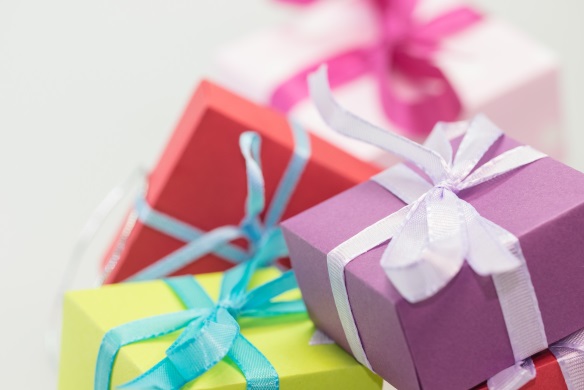 Καλικαντζαρής Γερο-Χρόνος Νεράιδα της Πρωτοχρονιάς Παιδί ΑΠαιδί ΒΚαλικαντζαρής: Γερο-Χρόνε είσαι έτοιμος για το ταξίδι;Γερο-Χρόνος: Ξύδι; Σου ζήτησε κανένας ξύδι, Καλικαντζαρή; Καλικαντζαρής: Ταξίδι γερο-Χρόνε. Τα-ξί-δι. Όχι ξύδι. Γερο-Χρόνος: Και είναι ανάγκη να φωνάζεις; Δεν είμαι κουφός! Καλικαντζαρής: Εμένα μου λες! Είσαι έτοιμος; Είναι ώρα να πάμε. Γερο-Χρόνος: Πάλι να φάμε; Εγώ δεν πεινώ.Καλικαντζαρής: Να πάμε λέμε! Είναι σχεδόν μεσάνυχτα! Γερο-Χρόνος: Άφησες ορθάνοιχτα; Να με αρρωστήσεις; Αααααψιού! Να! Κρυολόγησα! Καλικαντζαρής: Άντε παππού! Πρέπει να φύγουμε. Τέλειωσε η σειρά σου. Γερο-Χρόνος: Έκοψες την ουρά σου; Καλικαντζαρής: Ααααα! Δεν αντέχω άλλο! Μου έχει σπάσει τα νεύρα! (Έρχεται η νεράιδα μαζί με τα παιδιά.)Νεράιδα: Γεια σου Καλικαντζαρή. Όλα έτοιμα για τη μεγάλη γιορτή; Τα παιδιά περιμένουν.Καλικαντζαρής: Τίποτα δεν είναι έτοιμο! Νεράιδα: Τίποτα;;; Τι εννοείς;Καλικαντζαρής: Δεν φταίω εγώ. Ο παλιός χρόνος δεν φεύγει! Νεράιδα: Άσε, θα του μιλήσω εγώ. Γερο-Χρόνε καλησπέρα! Γερο-Χρόνος: Ποια είσαι; Η Βέρα;;;Νεράιδα: Α μπα! Είναι και κουφός! Καλικαντζαρής: Ε, τι λέμε τόση ώρα;! Νεράιδα: Είμαι η νεράιδα της Πρωτοχρονιάς. Κι αυτά τα παιδιά είναι φίλοι μου. Ήρθαμε για τη γιορτή, που θα γίνει απόψε στο παλάτι. Γερο-Χρόνος: Αλάτι; Δεν τρώω αλάτι κόρη μου. Έχω ψηλή πίεση.  Νεράιδα: Αααα! Νομίζω πως επίτηδες το κάνει. (Πιο δυνατά.) Αγαπητέ μου γερο-Χρόνε, τα παιδιά ανυπομονούν για τη γιορτή που θα γίνει για την αλλαγή της χρονιάς. Παιδί Α: Θα φύγεις εσύ ο γερο- Χρόνος και θα έρθει ο καινούριος. Γερο-Χρόνος: Πανούργος είσαι και φαίνεσαι!Παιδί Β: Χρόνε μου καλέ δεν είπαμε ότι είσαι πανούργος. Ήσουν καλός και σε αγαπήσαμε. Παιδί Α: Αλλά πάει η δική σου σειρά. Παιδί Β: Έρχεται ο νέος με τα δώρα!Παιδί Α: Με τραγούδια, με χαρά. Νεράιδα: Όλοι οι άνθρωποι περιμένουν τον καινούριο χρόνο για να τους φέρει ειρήνη, αγάπη και χαρά.  Γερο-Χρόνος: Καλά, καλά! Αφού τον περιμένει όλος ο κόσμος, ας έρθει ο Νέος Χρόνος. (Έρχεται ο Νέος Χρόνος. Ο παλιός Χρόνος βγάζει την κορώνα του και στέφει τον Νέο Χρόνο. Όλοι χειροκροτούν και πανηγυρίζουν.)Γερο-Χρόνος: Καλωσόρισες παιδί μου! Με τον ερχομό σου οι άνθρωποι θα κάνουν καινούρια όνειρα. Νέος Χρόνος: Σε ευχαριστώ παλιέ μου Χρόνε. Παιδί Β: Περιμένουμε να έρθουν καλύτερες μέρες! 	Παιδί Α: Να σταματήσουν οι πόλεμοι! Παιδιά (μαζί): Να είναι όλα τα παιδιά χαρούμενα! Νεράιδα: Αυτά είναι τα δώρα που θέλουν να τους φέρεις! Νέος Χρόνος: Εύχομαι να καταφέρω να φέρω την ευτυχία και την ειρήνη! Γερο-Χρόνος: Άντε, ώρα να φεύγουμε εμείς! Καλικαντζαρήηηηη! Καλικαντζαρής: Διατάξτε! Γερο-Χρόνος: Ετοίμασες τις βαλίτσες μας; Καλικαντζαρής: Τώρα; Πάνε μέρες! Εδώ τις έχω!Γερο-Χρόνος: (Καθώς φεύγουν..) Και πού θα πάμε εμείς τώρα;Καλικαντζαρής: Πάμε να φάμε ξεροτήανα;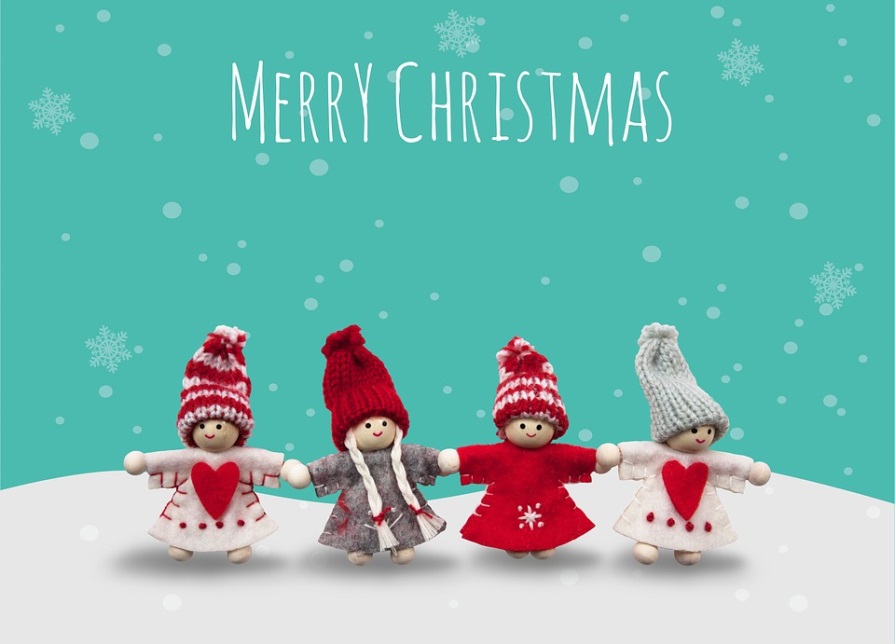 Γερο-Χρόνος: Ο νους σου στο φαΐ! Γεια σας παιδιά! Ευτυχισμένος ο καινούριος Χρόνος!Όλοι μαζί (τραγουδούν): «Πάει ο παλιός ο χρόνος»ΤΕΛΟΣΦΥΛΛΟ ΕΡΓΑΣΙΑΣΠάει ο παλιός ο χρόνος 1. Γράψε δίπλα σε κάθε πρόταση Σωστό ή Λάθος:α. 	Ο Καλικαντζαρής έφερε ξύδι στο γερο-Χρόνο. 			____________β.	Όλα έγιναν ένα όμορφο πρωινό.      				             ____________γ.	Όλα είναι έτοιμα για τη μεγάλη γιορτή. 				____________δ.	Η νεράιδα ονομάζεται Βέρα. 						____________ε.	Τα παιδιά αγάπησαν πολύ το γέρο-Χρόνο. 				____________στ.	Ο Νέος Χρόνος έρχεται με δώρα και τραγούδια. 			____________ζ.	Ο Καλικαντζαρής ετοίμασε τις βαλίτσες. 	   		             ____________η.  Ο Καλικαντζαρής και ο γέρο-Χρόνος θα φάνε λουκάνικα.           ____________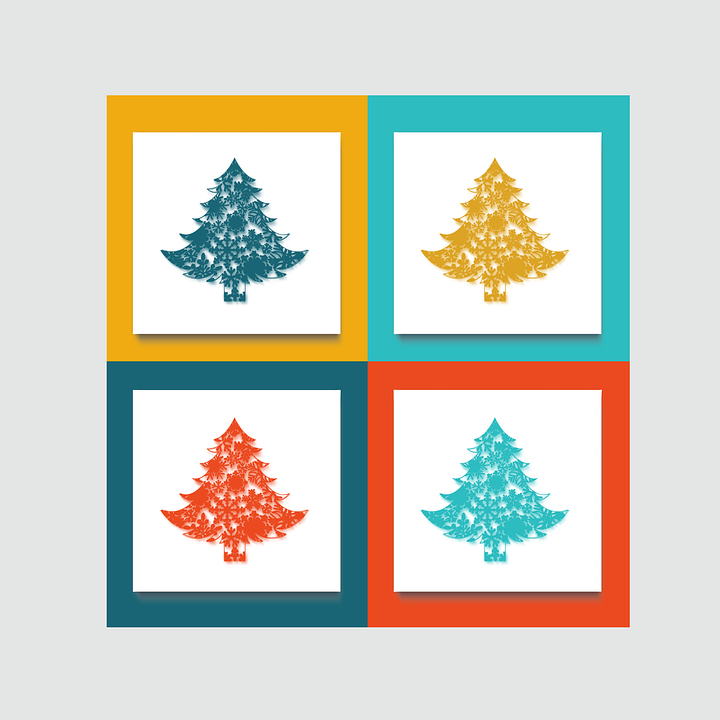 2. Απάντησε στις πιο κάτω ερωτήσεις:Α. Για ποια γιορτή ήρθανε στο παλάτι η Νεράιδα με τα παιδιά;……………………………………………………………………………………………………………………………………………...……………………………………………………………………………………………………………………………………………....……………………………………………………………………………………………………………………………………………....Β. Γιατί τίποτα δεν είναι έτοιμο για τη μεγάλη γιορτή;……………………………………………………………………………………………………………………………………………....……………………………………………………………………………………………………………………………………………....……………………………………………………………………………………………………………………………………………....Γ. Τι δώρα περιμένουν τα παιδιά από το Νέο Χρόνο;……………………………………………………………………………………………………………………………………………....……………………………………………………………………………………………………………………………………………....……………………………………………………………………………………………………………………………………………....3. ΚΡΥΠΤΟΛΕΞΟΕΙΡΗΝΗ, ΕΥΤΥΧΙΑ, ΝΕΟΣ, ΧΡΟΝΟΣ, ΤΡΑΓΟΥΔΙ, ΠΑΙΔΙΑ,ΚΑΙΝΟΥΡΙΟΣ, ΓΙΟΡΤΗ, ΝΕΡΑΪΔΑ, ΟΝΕΙΡΑ, ΔΩΡΑ4. Συμπλήρωσε τις προτάσεις με τον κατάλληλο τύπο του ρήματος: ( για τις τάξεις Ε΄ και Στ΄) Ο γερο-Χρόνος πρέπει να ____________________ (φεύγω) πριν τα μεσάνυχτα, για να ____________________ (παίρνω) σειρά ο καινούριος. Τα παιδιά περιμένουν με ανυπομονησία να ____________________ (έρχομαι) ο καινούριος Χρόνος, για να ____________________ (φέρνω) την ευτυχία και την ειρήνη στον κόσμο. Τα παιδιά θέλουν να ____________________ (σταματώ) οι πόλεμοι. Ο καινούριος Χρόνος εύχεται να τα ____________________ (καταφέρνω). 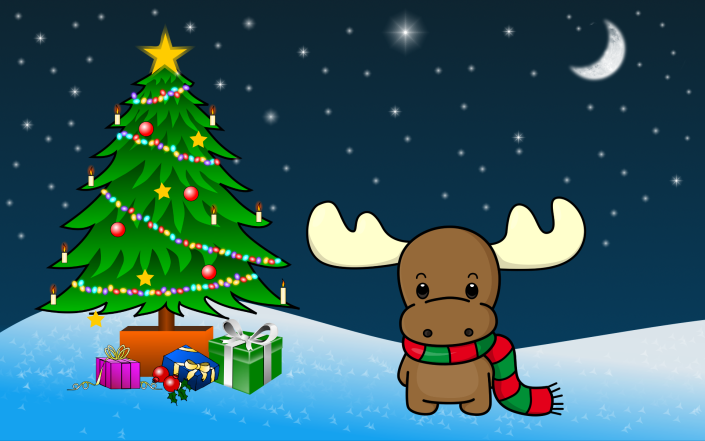 ΑΕΙΡΗΝΗΒΓΔΕΥΖΗΘΕΙΚΛΧΜΤΡΑΓΟΥΔΙΡΝΥΞΟΠΣΡΣΤΟΩΧΠΨΓΧΝΦΥΝΑΙΑΒΙΓΕΔΕΟΚΑΙΝΟΥΡΙΟΣΖΗΔΘΡΙΑΚΝΛΡΠΙΟΤΞΙΝΕΜΣΤΑΥΗΦΔΧΙΨΔΓΒΔΩΡΑΑΡΩΕΖΗΘΙΚΛΜΑΝ